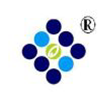 建设项目环境影响报告表（污染影响类）中华人民共和国生态环境部制编制单位和编制人员情况表目录一、建设项目基本情况	1二、建设项目工程分析	7三、区域环境质量现状、环境保护目标及评价标准	11四、主要环境影响和保护措施	19五、环境保护措施监督检查清单	32六、结论	34附表	36附图1：建设项目地理位置图	37附图2：台州市区环境管控单元分类图	38附图3：台州市区生态保护红线图	39附图4：地表水环境功能区划图	40附图5：声环境功能区划图	41附图6：环境保护目标分布图	42附图7：监测点位示意图	43附图8：厂区平面布置图	44附件1：立项文件	45附件2：营业执照	47附件3：土地证	48附件4：检测报告	49附件5：水性油墨MSDS	53附件6：危废委托处置承诺书	55一、建设项目基本情况二、建设项目工程分析三、区域环境质量现状、环境保护目标及评价标准四、主要环境影响和保护措施五、环境保护措施监督检查清单六、结论附表建设项目污染物排放量汇总表注：⑥=①+③+④-⑤；⑦=⑥-①项目名称：玉环市冠佳机械制造有限公司年产1500t纸箱玉环市冠佳机械制造有限公司年产1500t纸箱生产线技改项目生产线技改项目建设单位（盖章）：建设单位（盖章）：玉环市冠佳机械制造有限公司编制日期：编制日期：二〇二一年十一月项目编号项目编号建设项目名称建设项目名称玉环市冠佳机械制造有限公司年产1500t纸箱生产线技改项目玉环市冠佳机械制造有限公司年产1500t纸箱生产线技改项目玉环市冠佳机械制造有限公司年产1500t纸箱生产线技改项目建设项目类别建设项目类别环境影响报告表环境影响报告表环境影响报告表环境影响评价文件类型环境影响评价文件类型19—38纸制品制造19—38纸制品制造19—38纸制品制造一、建设单位情况一、建设单位情况一、建设单位情况一、建设单位情况一、建设单位情况单位名称（盖章）单位名称（盖章）玉环市冠佳机械制造有限公司玉环市冠佳机械制造有限公司玉环市冠佳机械制造有限公司统一社会信用代码统一社会信用代码913310217804709859913310217804709859913310217804709859法定代表人（签章）法定代表人（签章）郑剑虹郑剑虹郑剑虹主要负责人（签字）主要负责人（签字）郑可君郑可君郑可君主要负责的主管人员（签字）主要负责的主管人员（签字）郑可君郑可君郑可君二、编制单位情况二、编制单位情况二、编制单位情况二、编制单位情况二、编制单位情况单位名称单位名称浙江环耀环境建设有限公司浙江环耀环境建设有限公司浙江环耀环境建设有限公司统一社会信用代码统一社会信用代码91330000674790571X91330000674790571X91330000674790571X三、编制人员情况三、编制人员情况三、编制人员情况三、编制人员情况三、编制人员情况1.编制主持人1.编制主持人1.编制主持人1.编制主持人1.编制主持人姓名职业资格证书管理号职业资格证书管理号信用编号签字莫云20160353303520133327040001452016035330352013332704000145BH0026932.主要编制人员2.主要编制人员2.主要编制人员2.主要编制人员2.主要编制人员姓名主要编写内容主要编写内容信用编号签字莫云三、区域环境质量现状、环境保护目标及评价标准，五、环境保护措施监督检查清单，六、结论三、区域环境质量现状、环境保护目标及评价标准，五、环境保护措施监督检查清单，六、结论BH002693张旺园一、建设项目基本情况，二、建设项目工程分析，四、主要环境影响和保护措施一、建设项目基本情况，二、建设项目工程分析，四、主要环境影响和保护措施BH002794项目名称玉环市冠佳机械制造有限公司年产1500t纸箱生产线技改项目玉环市冠佳机械制造有限公司年产1500t纸箱生产线技改项目玉环市冠佳机械制造有限公司年产1500t纸箱生产线技改项目项目代码2106-331083-07-02-3834072106-331083-07-02-3834072106-331083-07-02-383407建设单位联系人郑可君联系方式13906762989建设地点浙江省（自治区）台州市玉环市___县（区）清港镇（街道）工业产业集聚区浙江省（自治区）台州市玉环市___县（区）清港镇（街道）工业产业集聚区浙江省（自治区）台州市玉环市___县（区）清港镇（街道）工业产业集聚区地理坐标（121度16分11.640秒，28度15分7.200秒）（121度16分11.640秒，28度15分7.200秒）（121度16分11.640秒，28度15分7.200秒）国民经济行业类别C2231 纸和纸板容器制造建设项目行业类别十九、造纸和纸制品业 38-纸制品制造 223*；二十、印刷和记录媒介复制业 39-印刷 231*建设性质新建（迁建）改建扩建技术改造建设项目申报情形首次申报项目不予批准后再次申报项目超五年重新审核项目重大变动重新报批项目立项审批（核准/备案）部门玉环市经济和信息化局立项审批（核准/备案）文号（选填）/总投资（万元）600环保投资（万元）10环保投资占比（%）1.67%施工工期6个月是否开工建设否是：     占地（用海）面积（m2）1461.96专项评价设置情况无无无规划情况无无无规划环境影响评价情况无无无规划及规划环境影响评价符合性分析无无无其他符合性分析1、“三线一单”符合性分析（1）生态保护红线：本项目位于浙江省台州市玉环市清港镇工业产业集聚区，用地性质为工业用地，项目不在当地饮用水源、风景区、自然保护区等生态保护区内，不涉及“三线一单”生态环境分区管控方案等相关文件划定的生态保护红线，满足生态保护红线要求。（2）环境质量底线：玉环市2020年城市环境空气质量满足《环境空气质量标准》(GB3095-2012）中二级标准，属于环境空气质量达标区；2019年泗头河断面目标水质为Ⅲ类，总磷现状超标，为Ⅳ类水质，不满足《地表水环境质量标准》（GB3838-2002）Ⅲ类水质标准要求。造成水质超标的主要原因是园区雨污水管网分流不彻底，管网日常维护缺失导致，随着“五水共治”专项行动的深入，当地政府通过创建污水零直排，预计区域地表水水质将得到持续改善；本项目采取本环评提出的相关防治措施后，企业排放的污染物不会对周边环境造成明显影响，不触及环境质量底线。（3）资源利用上限：本项目营运过程中需要消耗一定量的电能、水资源等，项目资源消耗量相对于区域资源利用总量较少，故符合资源利用上限的要求。（4）生态环境准入清单：本项目位于浙江省台州市玉环市清港镇工业产业集聚区，属于“台州市玉环市玉环清港-楚门镇产业集聚重点管控单元（ZH33108320101）”，且本项目不属于《产业结构调整指导目录(2019年本)》中的鼓励类、限制类和淘汰类项目，属于允许类项目，不属于负面清单内项目。表1-1 生态环境准入清单符合性分析一览表由上表可知，本项目主要产品为纸箱，属于纸制品制造业，为二类工业项目，且位于工业功能区内，能满足污染物总量控制要求，不额外占用土地资源，所用水、电均较小，因此项目建设符合《玉环市“三线一单”生态环境分区管控方案》要求。2、《浙江省挥发性有机物污染整治方案》符合性表1-2  《浙江省挥发性有机物污染整治方案》符合性分析综上所述，印刷有机废气治理技术符合《浙江省挥发性有机物污染整治方案》要求。3、《浙江省印刷和包装行业挥发性有机物污染整治规范》符合性表1-3 《浙江省印刷和包装行业挥发性有机物污染整治规范》符合性分析根据分析，本项目的建设可以满足《浙江省印刷和包装行业挥发性有机物污染整治规范》要求。1、“三线一单”符合性分析（1）生态保护红线：本项目位于浙江省台州市玉环市清港镇工业产业集聚区，用地性质为工业用地，项目不在当地饮用水源、风景区、自然保护区等生态保护区内，不涉及“三线一单”生态环境分区管控方案等相关文件划定的生态保护红线，满足生态保护红线要求。（2）环境质量底线：玉环市2020年城市环境空气质量满足《环境空气质量标准》(GB3095-2012）中二级标准，属于环境空气质量达标区；2019年泗头河断面目标水质为Ⅲ类，总磷现状超标，为Ⅳ类水质，不满足《地表水环境质量标准》（GB3838-2002）Ⅲ类水质标准要求。造成水质超标的主要原因是园区雨污水管网分流不彻底，管网日常维护缺失导致，随着“五水共治”专项行动的深入，当地政府通过创建污水零直排，预计区域地表水水质将得到持续改善；本项目采取本环评提出的相关防治措施后，企业排放的污染物不会对周边环境造成明显影响，不触及环境质量底线。（3）资源利用上限：本项目营运过程中需要消耗一定量的电能、水资源等，项目资源消耗量相对于区域资源利用总量较少，故符合资源利用上限的要求。（4）生态环境准入清单：本项目位于浙江省台州市玉环市清港镇工业产业集聚区，属于“台州市玉环市玉环清港-楚门镇产业集聚重点管控单元（ZH33108320101）”，且本项目不属于《产业结构调整指导目录(2019年本)》中的鼓励类、限制类和淘汰类项目，属于允许类项目，不属于负面清单内项目。表1-1 生态环境准入清单符合性分析一览表由上表可知，本项目主要产品为纸箱，属于纸制品制造业，为二类工业项目，且位于工业功能区内，能满足污染物总量控制要求，不额外占用土地资源，所用水、电均较小，因此项目建设符合《玉环市“三线一单”生态环境分区管控方案》要求。2、《浙江省挥发性有机物污染整治方案》符合性表1-2  《浙江省挥发性有机物污染整治方案》符合性分析综上所述，印刷有机废气治理技术符合《浙江省挥发性有机物污染整治方案》要求。3、《浙江省印刷和包装行业挥发性有机物污染整治规范》符合性表1-3 《浙江省印刷和包装行业挥发性有机物污染整治规范》符合性分析根据分析，本项目的建设可以满足《浙江省印刷和包装行业挥发性有机物污染整治规范》要求。1、“三线一单”符合性分析（1）生态保护红线：本项目位于浙江省台州市玉环市清港镇工业产业集聚区，用地性质为工业用地，项目不在当地饮用水源、风景区、自然保护区等生态保护区内，不涉及“三线一单”生态环境分区管控方案等相关文件划定的生态保护红线，满足生态保护红线要求。（2）环境质量底线：玉环市2020年城市环境空气质量满足《环境空气质量标准》(GB3095-2012）中二级标准，属于环境空气质量达标区；2019年泗头河断面目标水质为Ⅲ类，总磷现状超标，为Ⅳ类水质，不满足《地表水环境质量标准》（GB3838-2002）Ⅲ类水质标准要求。造成水质超标的主要原因是园区雨污水管网分流不彻底，管网日常维护缺失导致，随着“五水共治”专项行动的深入，当地政府通过创建污水零直排，预计区域地表水水质将得到持续改善；本项目采取本环评提出的相关防治措施后，企业排放的污染物不会对周边环境造成明显影响，不触及环境质量底线。（3）资源利用上限：本项目营运过程中需要消耗一定量的电能、水资源等，项目资源消耗量相对于区域资源利用总量较少，故符合资源利用上限的要求。（4）生态环境准入清单：本项目位于浙江省台州市玉环市清港镇工业产业集聚区，属于“台州市玉环市玉环清港-楚门镇产业集聚重点管控单元（ZH33108320101）”，且本项目不属于《产业结构调整指导目录(2019年本)》中的鼓励类、限制类和淘汰类项目，属于允许类项目，不属于负面清单内项目。表1-1 生态环境准入清单符合性分析一览表由上表可知，本项目主要产品为纸箱，属于纸制品制造业，为二类工业项目，且位于工业功能区内，能满足污染物总量控制要求，不额外占用土地资源，所用水、电均较小，因此项目建设符合《玉环市“三线一单”生态环境分区管控方案》要求。2、《浙江省挥发性有机物污染整治方案》符合性表1-2  《浙江省挥发性有机物污染整治方案》符合性分析综上所述，印刷有机废气治理技术符合《浙江省挥发性有机物污染整治方案》要求。3、《浙江省印刷和包装行业挥发性有机物污染整治规范》符合性表1-3 《浙江省印刷和包装行业挥发性有机物污染整治规范》符合性分析根据分析，本项目的建设可以满足《浙江省印刷和包装行业挥发性有机物污染整治规范》要求。建设内容1、项目报告类别判定本项目主要从事纸箱印刷，采用分纸、切纸、印刷、开槽压痕、装钉、打包等工艺，属于《国民经济行业分类》（GB/T 4754-2017，2019年修订）及其注释中规定的C2231 纸和纸板容器制造和C2319包装装潢及其他印刷。对照《建设项目环境影响评价分类管理名录》（2021年版），本项目可归入“十九、造纸和纸制品业”中的“有涂布、浸渍、印刷、粘胶工艺的”，也可归入“二十、印刷和记录媒介复制业”中的“其他（激光印刷除外；年用低VOCs含量油墨10吨以下的印刷除外）”，因此本项目评价类别为报告表，具体见表2-1。环境影响评价分类表2、排污许可管理类别判定根据《固定污染源排污许可分类管理名录》（2019版）及当地环保管理要求，本项目主要污染工序为印刷过程，印刷废气产生量不大，故项目排污许可按照“十八、印刷和记录媒介复制业23”中的“39印刷231—其他”执行，实行排污许可登记管理。排污许可分类管理名录名录对应类别3、本项目工程组成玉环市冠佳机械制造有限公司购买清港镇工业产业集聚区的已建厂房进行生产，建筑面积共1774.91m2。项目建成后，形成年产1500t纸箱生产线的生产能力。建设项目工程组成见表2-3。本项目工程组成表4、主要产品及产能项目产品具体方案见表2-4。项目产品方案一览表    5、主要生产设施本项目主要生产设备清单见表2-5。主要生产设备6、主要原辅材料及能源、资源消耗主要原辅材料及能源、资源消耗见下表。主要原辅材料及能源、资源消耗情况本项目使用的水性油墨主要组分如下，具体见附件5：项目原辅料组分一览表水性油墨：水性油墨简称为水墨，主要是由水分散型聚丙烯酸乳液、有机颜料、助剂及相关添加剂经化学过程和物理混合而制得的水基印刷油墨。玉米胶：玉米胶是以玉米淀粉为主要原料，添加水、硼砂、碱等辅料组成的玉米淀粉粘合剂，绿色环保无污染，适用于手摆式贴面机、瓦楞纸双面过胶机、人工裱胶机等多种纸制品粘合机械。7、劳动定员及生产班制本项目劳动定员20人，实行白天单班制生产，每班工作8小时，夜间不生产，全年工作300天，厂区不设置食宿。8、厂区平面布置本项目利用厂房进行生产，所在厂房共三层，厂房东侧隔马路为待拆迁的小商铺，南侧为玉环县全海覆膜砂厂和浙江意特立铜业有限公司，西侧隔马路为下湫村（待拆迁），北侧为下湫村（待拆迁）。项目租赁车间主入口位于南侧，车间共3层，1F自东向西分别设置危废暂存处、模切机、分切机、切纸机、压痕车间、打包机、一般固废暂存处；2F自东向西分别设置粘合车间、分纸机、水印开槽车间、装订车间、打包车间；3F自东向西分别设置仓库、车间、裱纸机、仓库。工艺流程和产排污环节1、生产工艺流程及产污流程本项目产品主要为纸箱，生产工艺流程及产污环节见图2-2。图2-2工艺流程及产污环节示意图工艺流程说明：外购纸板利用分纸机、模切机分切成固定大小，随后在水印开槽机上进行印刷与开槽（本项目采用水性油墨印刷，使用时无需调配），然后根据产品要求进行压痕、装钉、粘合、裱纸（粘合时使用玉米胶，玉米胶以水为介质，其余成分为玉米胶中的其他高分子有机物，难挥发，故基本不产生废气），最后打包出厂。2、主要污染因子项目生产过程中的产污环节见表2-8。项目产污环节汇总表与项目有关的原有污染问题本项目为新建项目，玉环市冠佳机械制造有限公司利用位于清港镇工业产业集聚区的空置厂房实施生产，不存在其他污染等历史遗留问题。区域环境质量现状1、大气环境根据环境空气功能区划分方案，项目所在区域环境空气为二类功能区，环境空气质量执行《环境空气质量标准》（GB3095-2012）及修改单（生态环境部公告2018年第29号）二级标准。项目拟建地的环境空气基本污染物环境质量现状引用《台州市生态环境质量报告书（2016-2020年》相关数据，具体见表3-1。表3-1  2020年玉环市环境空气质量现状评价表根据《环境影响评价技术导则大气环境》（HJ2.2-2018）有关规定：“城市环境空气质量达标情况评价指标为SO2、NO2、PM10、PM2.5、CO和O3，六项污染物全部达标即为城市环境空气质量达标”。由表3-1可知，玉环市区域环境空气质量各类基本污染物能达到《环境空气质量标准》（GB3095-2012）中的二级标准及修改单要求，能满足二类功能区的要求，属于环境空气质量达标区。2、地表水环境本项目拟建附近水体为同善塘河，根据《浙江省水功能区水环境功能区划分方案》，属芳清河系，编号为椒江106，水功能区为同善塘河玉环景观娱乐、农业用水区，水环境功能区为景观娱乐用水区，目标水质为Ⅲ类水质，地表水环境质量执行《地表水环境质量标准》（GB3838-2002）Ⅲ类标准。本项目拟建地所在区域地表水水质现状参考玉环监测站提供的2019年泗头断面（位于本项目东侧约600m处）的常规监测数据，具体数据见表3-2。泗头断面水质监测结果汇总一览表（单位：mg/L）根据监测结果可知，泗头断面水质pH指数为Ⅰ类，高锰酸盐指数、氨氮、BOD5、石油类、溶解氧现状均为III类，总磷指数为Ⅳ类，水质总体评价为Ⅳ类，无法满足《地表水环境质量标准》Ⅲ类标准，造成水质超标的主要原因是园区雨污水管网分流不彻底，管网日常维护缺失导致，随着“五水共治”专项行动的深入，当地政府通过创建污水零直排，预计区域地表水水质将得到持续改善。3、声环境为了解项目周围声环境质量现状，本次评价于2021年7月18日对项目周边50米范围内声环境保护目标（下湫村）进行了噪声监测。项目夜间不进行生产，故只对下湫村进行昼间监测。根据《玉环市声环境功能区划》的清港镇声环境功能区划图及《声环境质量标准》（GB3096-2008），厂界东侧下湫村执行《声环境质量标准》1类标准，北侧下湫村执行2类标注。监测结果见表3-3。表3-3 声环境现状监测及评价结果    单位：dB（A）由上表监测结果可知，厂界东侧下湫村昼间噪声监测值能达到《声环境质量标准》（GB3096-2008）中1类标准要求，北侧昼间噪声监测值能达到2类标准。4、生态环境本项目位于清港镇工业产业集聚区，因此可不进行生态现状调查。5、地下水、土壤本项目位于清港镇工业产业集聚区，周边500m范围内不存在地下水、土壤环境保护目标。项目排放的污染物不涉及重金属及持久性污染物；涉及的生产区域、危废暂存处均能做好防腐、防渗要求；项目不存在地下水污染途径，因此可不开展地下水环境质量现状调查。环境保护目标根据项目具体特点、区域现状及规划初步踏勘，项目评价区域内主要环境保护目标为：1、大气环境：保护目标为厂界外500m范围内敏感点的空气环境质量，保护级别为《环境空气质量标准》（GB3095-2012）二级。本项目厂界外500m范围内环境空气保护目标包括下湫村、盐业村、凡宏村等。2、声环境：保护目标为厂界外50m范围内下湫村环境敏感点，保护级别为《声环境质量标准》（GB3096-2008）中1类标准及2类标准。3、地下水环境：项目厂界外500m范围内无地下水集中式饮用水源和热水、矿泉水、温泉等特殊地下水资源。4、生态环境：本项目位于工业园区内，不新增用地。项目所在地为工业用地，现状已开发，企业周围人为活动频繁，周边环境中无珍稀野生动、植物等生态环境保护目标。项目评价区域内主要环境保护目标确定见表3-4。表3-4项目主要环境保护目标污染物排放控制标准1、废气本项目印刷过程产生少量有机废气，执行《大气污染物综合排放标准》（GB16297-1996）表2新污染源大气污染物排放限值，具体见表3-5。表3-5 大气污染物排放限值厂区内VOCs无组织排放监控点浓度执行《挥发性有机物无组织排放控制标准》（GB37822-2019）中排放限值相关要求。2、废水生活污水经化粪池预处理后达到玉环市干江污水处理厂的纳管标准，纳入玉环市干江污水处理厂统一处理达《台州市城镇污水处理厂出水指标及标准限值表（试行）》中的相关标准（即准地表水Ⅳ类标准）后外排。具体标准值详见表3-6。表3-6玉环市干江污水处理厂进管及出水标准单位：mg/L（pH除外）注：每年12月1日到次年3月31日执行括号内的排放限值。3、噪声本项目厂界噪声排放执行《工业企业厂界环境噪声排放标准》（GB12348-2008）中的3类标准。详见表3-7。表3-7 工业企业厂界环境噪声排放标准     单位：dB（A）4、固体废物本项目固体废物处理和处置按照《中华人民共和国固体废物污染环境防治法》的要求，妥善处理，不得形成二次污染。本项目一般工业固体废物暂存处执行《一般工业固体废物贮存和填埋污染控制标准》（GB18599-2020）的相关规定，并应满足相应防渗漏、防雨淋、防扬尘等环境保护要求；危险废物的暂存执行《危险废物贮存污染控制标准》（GB18597-2001）及其2013修改单要求（环境保护部公告2013年第36号），并符合《浙江省危险废物产生和经营单位“双达标”创建工作方案》（浙环发[2012]19号）要求。总量控制指标1、总量控制指标根据《浙江省建设项目主要污染物总量准入审核办法》要求，对化学需氧量、氨氮、二氧化硫和氮氧化物四种主要污染物实行排放总量控制；根据《国务院关于印发大气污染防治行动计划的通知》（国发〔2013〕37号）：严格实施污染物排放总量控制，将二氧化硫、氮氧化物、烟粉尘和挥发性有机物排放是否符合总量控制要求作为建设项目环境影响评价审批的前置条件。同时根据《浙江省挥发性有机物污染整治方案》和《关于印发台州市挥发性有机物污染防治实施方案的通知》，探索建立VOCs排放总量控制制度。根据本项目污染物特征，纳入总量控制的污染物为CODCr、NH3-N、VOCs。2、总量控制指标调剂要求根据原浙江省环境保护厅《浙江省建设项目主要污染物总量准入审核办法（试行）》（浙环发[2012]10号）和原台州市环境保护局《关于进一步规范建设项目主要污染物总量准入审核工作的通知》（台环保[2013]95号），本项目只排放生活污水，其新增污染物无需进行区域削减替代。生活污水经化粪池预处理后，经市政污水管网进入玉环市干江污水处理厂处理达《台州市城镇污水处理厂出水指标及标准限值表（试行）》中的相关标准后外排。根据《浙江省“十四五”挥发性有机物综合治理方案》，上一年度环境空气质量达标的区域，对石化等行业的建设项目VOCs排放量实行等量削减；因此本项目VOCs实行1:1削减替代。总量控制建议指标见表3-8，具体值由当地生态环境主管部门确定。表3-8总量控制建议指标汇总表（单位：t/a）本项目总量控制指标建议值为各污染物达标排放量，即CODCr0.008t/a、氨氮0.0004t/a、VOCs0.027t/a。具体值由当地生态环境主管部门确定。施工期环保措施本项目所在厂房已经建成，不涉及土建施工，简单装修后进行设备的安装和调试，施工期的影响相对较小，因此本次环评不做具体评价。运营期环境影响和保护措施1、废气本项目产生的废气主要为印刷时产生的油墨废气。（1）废气源强核算本项目废气产排情况及达标性判定见表4-1。本项目废气产排情况及达标性判定汇总表废气源强核算过程：项目使用环保型高档水性油墨进行印刷，根据《浙江省印刷行业挥发性有机物（VOCs）排放量计算暂行方法》（征求意见稿）中“②水性油墨中采用水性丙烯酸乳液或类似物料时，不可忽略水性丙烯酸乳液或类似物料中的游离VOCs，无法获取游离VOCs含量的，按水性丙烯酸乳液质量百分含量的1%计入VOCs。”本项目水性油墨年用量为0.6t，其中水性丙烯酸树脂含量按41%计，助剂含量按4%计，助剂按全部挥发考虑，则印刷过程非甲烷总烃的产生量为0.0265t/a，排放速率0.011kg/h（年工作时间2400h）。运营期环境影响和保护措施（2）废气污染防治根据《重点行业挥发性有机物综合治理方案》：使用的原辅材料VOCs含量（质量比）低于10%的工序，可不要求采取无组织排放收集措施。本项目水性油墨VOCs含量（质量比）为4.4%，因此印刷废气可不收集处理，要求企业设置通风换气装置，保证换气次数，改善员工工作环境。（3）非正常工况非正常工况排放指生产过程中开停车（工、炉）、设备检修、工艺设备运转异常等非正常工况下的污染物排放，以及污染物排放控制措施达不到应有效率等情况下的排放。本项目印刷废气产生量较少，根据相关要求印刷废气可不收集处理，加强车间管理即可。因此，本项目非正常工况污染物排放情况与正常工况一致。（4）废气环境影响分析根据分析，本项目印刷废气通过车间无组织排放，排放量为0.0265t/a，排放速率0.011kg/h。本项目废气污染物非甲烷总烃排放量较少，只要企业加强车间管理，项目排放废气经大气扩散后对周围环境影响及居民点影响较小。2、废水本项目印刷辊无需清洗，不产生清洗废水，仅产生生活污水。（1）废水排放源强本项目废水污染物产生及排放情况见下表4-2。生活污水产生及排放情况汇总表*注：纳管浓度高于产生浓度，本次报告按产生浓度计算纳管量。源强计算简述：项目定员20人，年工作时间300天，员工的生活用水量按50L/人·d计，则生活用水量约300.0m3/a。污水量按用水量的85%计，则生活污水产生约255.0m3/a；生活污水水质CODCr350mg/L、NH3-N35mg/L，则产生CODCr0.089t/a、氨氮0.009t/a。生活污水经化粪池预处理达到玉环市干江污水处理厂进水水质标准后纳管，最终经玉环市干江污水处理厂集中处理达《台州市城镇污水处理厂出水指标及标准限值表(试行)》中的相关标准(地表水准Ⅳ类)后外排，本项目外排废水255m3/a，CODCr0.0076t/a，氨氮0.0004t/a。（2）防治措施情况项目生活污水经化粪池预处理，达到进管标准后纳入玉环市干江污水处理厂集中处理，其出水水质执行《台州市城镇污水处理厂出水指标及标准限值表（试行）》准地表水Ⅳ类标准。本项目废水产排情况（3）废水污染物排放信息项目排放口基本情况见下表。废水间歇排放口基本情况（4）达标分析本项目外排废水为生活污水，水质简单，采用化粪池预处理后达标纳管。生活污水CODCr产生浓度350mg/L，氨氮产生浓度35mg/L。生活污水经化粪池预处理后能达到玉环市干江污水处理厂纳管标准，即CODCr380mg/L，氨氮35mg/L。项目排放废水255m3/a，污染物CODCr0.076t/a（30mg/L），NH3-N0.0004t/a（1.5mg/L）。（5）废水治理设施可行性分析①依托的污水处理厂概况a.玉环市干江污水处理厂概况玉环市干江污水处理厂位于干江镇滨港工业城东北侧，用地面积133783m2，规划远期建设处理规模为12万m3/d。一期工程总投资39869万元，总用地面积50974m2（其中污水处理厂占地面积47419m2，泵站占地面积3555m2），处理规模为3万m3/d，收集污水主要来自干江镇、龙溪镇、清港镇、楚门镇的生活污水和少量工业废水。一期工程于2017年由原玉环市环保局以玉环建[2017]26文予以批复，于2019年6月建成投入运行，并于2019年11月通过环保设施竣工验收。玉环市干江污水处理厂出水水质执行《台州市城镇污水处理厂出水指标及标准限值表（试行）》（地表水准Ⅳ类标准）中的相关标准，纳污水体为东海。玉环市干江污水处理厂一期工程污水处理量已接近3万m3/d，二期扩建工程于2020年12月30日由台州市生态环境局以台环建（玉）[2020]476予以批复，预计于2022年10月建成投入运行。二期扩建工程总投资39182.46万元，位于一期工程东侧，在现状规模3.0万m3/d基础上扩容6.0万m3/d，建成后形成9.0万m3/d的总处理规模，主要服务范围为清港镇、楚门镇、芦浦镇及漩门二期区块、干江镇和龙溪镇的污水以及预留漩门三期污水。本次扩建与现有一期工程共用进水总管，沿用一期工程期间配套建设的污水收集管网。玉环市干江污水处理厂二期扩建工程于2020年12月委托浙江瑞阳环保科技有限公司编制了《玉环市干江污水处理厂二期扩建工程环境影响报告书》（报批稿）。二期扩期工程，新增用地57401m2，建设内容为：在现状规模3.0 万m3/d 基础上扩容6.0万m3/d，使得项目建成后形成9.0万m3/d的总处理规模。扩建后玉环市干江污水处理厂纳污范围为半岛西片片区，主要服务范围为清港镇、楚门镇、芦浦镇及漩门二期区块、干江镇和龙溪镇的污水以及预留漩门三期污水。服务范围与一期工程相同。计划于2023年12月完工。b.处理工艺一期工程采用“污水处理工程采用格栅+旋流沉砂池+水解酸化池+A2/O生化工艺+高密度沉淀池+反硝化滤池+紫外线消毒”的污水处理工艺，具体工艺流程见图4-2。二期工程拟采用“粗格栅及提升泵房（改造）+细格栅及旋流沉砂池（改造）+配水井（新建）+水解酸化及中沉池（新建）+改良型Bardenpho工艺（AAO+AO，新建）+二沉池（新建）+高密沉淀池（新建）+反硝化深床滤池（新建）+紫外消毒渠（改造）”的污水处理工艺，具体工艺流程见图4-3。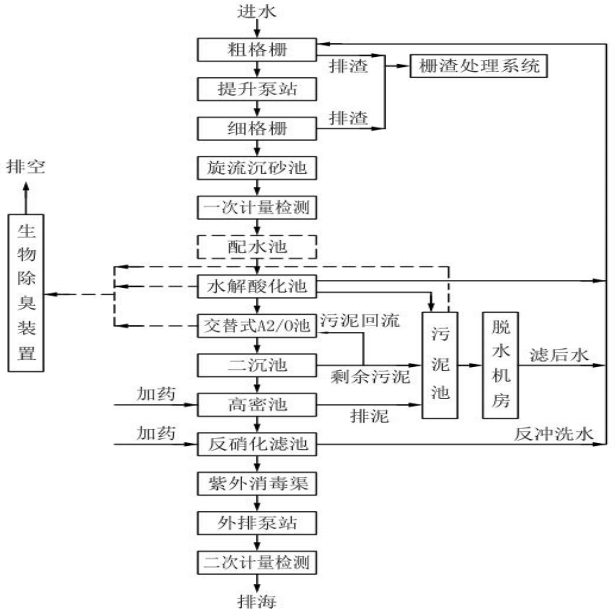 图4-2 玉环市干江污水处理厂一期处理工艺流程图c.设计进出水水质玉环市干江污水处理厂的进出水水质设计参数见表4-5。玉环市干江污水处理厂进管及出水标准   单位：mg/L(pH为无量纲)备注：括号内数值为每年11月到次年3月31日执行。d.达标情况为了解玉环市干江污水处理厂处理达标情况，本环评引用浙江省排污单位执法监测信息公开平台发布的玉环市干江污水处理厂2021年1月4日的监测数据，见表4-6。2021年1月4日玉环市干江污水处理厂污染源监督性监测结果根据玉环市干江污水处理厂2021年1月4日污染源自动监测数据显示，玉环市干江污水处理厂近期出水水质较为稳定，能达到《台州市城镇污水处理厂出水指标及标准限值表（试行）》中的相关标准（准地表水Ⅳ类）。玉环市干江污水处理厂平均每日处理量26442m3，现有余量为3558m3/d。项目废水主要为生活污水，纳管废水平均约0.85m3/d，玉环市干江污水处理厂现有余量能满足项目要求。图4-3 玉环市干江污水处理厂二期处理工艺流程图3、噪声（1）噪声源强本项目噪声主要来源于各类设备运转时产生的噪声，主要生产设备及配套设施噪声源强汇总见表4-7。本项目主要生产设备噪声源强汇总一览表（2）噪声防治措施为减小噪声对周边环境的影响，本报告对建设单位提出噪声污染防治措施：①生产时车间门窗应尽量保持关闭状态，加强设备的维护，确保设备处于良好的运转状态，杜绝因设备不正常运转时产生的高噪声现象；②所需通风设施在选用低噪声型的基础上，对通风换气风机产生的空气动力性噪声加装软接与高效消声器，且进、排风口不应朝向敏感厂界。③在设备支承部位设置防振垫片，如橡胶垫及棉织物，加大基础设计，并设置隔离墙，地脚配置减震器，泵、电机周围设置隔声罩等。（3）环境影响分析根据《建设项目环境影响评价技术导则  声环境》（HJ2.4-2009）噪声预测模式及各噪声源相关情况，企业在采取本环评提出的相关隔声、减震、降噪措施后，项目噪声预测结果见表4-8。项目厂界噪声预测结果一览表  单位：dB由以上预测计算结果可知，在企业采取相关隔声降噪措施的情况下，生产噪声对企业厂界噪声贡献值能满足《工业企业厂界环境噪声排放标准》（GB12348-2008）3类标准，周边环境保护目标厂界北侧下湫村能满足2类标准，厂界东侧下湫村能满足1类标准。本项目生产噪声不会对周边环境产生明显影响。4、固废（1）源强及防治措施本项目固废产生及处置情况见下表。固废及副产物产生及处置情况源强核算过程：①废边角料：本项目分纸切纸过程中产生废纸板等边角料，根据业主提供资料，产生量约为100t/a，由物资回收部门回收再利用。②废包装材料：本项目纸板拆包以及产品包装过程会产生少量废包装材料，主要为废打包带、废玉米胶包装桶，废包装材料年产生量0.6t/a。③废水墨桶：本项目水性油墨包装规格为15kg/桶，年产生废桶40个，废水墨包装桶产生量约0.6t/a，废水墨包装桶由厂家回收用于原始用途。根据《固体废物鉴别标准 通则》(GB34330-2017)中“任何不需要修复和加工即可用于原始用途的物质，可不作为固体废物管理”，的规定，本项目产生的废水墨包装桶可不作为固废管理。④废机油：设备运行过程中需要机油维护，废机油的产生量约为使用量的5%，则产生量为0.625kg/a。根据《国家危险废物名录》，废机油属于危险废物，废物类别“HW08废矿物油与含矿物油废物”，废物代码“900-249-08”。要求企业规范化收集后委托危废资质单位进行处置。⑤废油桶：机油每两年使用一桶，单个包装桶3kg，折合重量约3kg/2a。废油桶委托生产厂家回收用于原始用途。根据《固体废物鉴别标准 通则》(GB34330-2017)中“任何不需要修复和加工即可用于原始用途的物质，可不作为固体废物管理”，的规定，本项目产生的废油桶可不作为固体废物管理，但厂内贮存时需按照危险废物贮存和管理。⑥废抹布：企业打印过程中，基本不更换颜料，因此无需水洗滚轴，仅用抹布做定期擦拭。产生量约为0.05t/a。⑦生活垃圾本项目员工20人，不在厂内食宿，员工生活垃圾产生量按0.5kg/d计，年生产天数300天，则生活垃圾产生量约3t/a，生活垃圾由环卫部门收集后集中处理。危废暂存处基本情况见下表。项目危险废物暂存处(设施)基本情况（2）环境管理要求 企业需严格按照《中华人民共和国固体废物污染环境防治法》和《浙江省固体废物污染环境防治条例》中的相关规定进行收集、储存和处置。本项目一般工业固体废物暂存处执行《一般工业固体废物贮存和填埋污染控制标准》（GB18599-2020）的相关规定，并应满足相应防渗漏、防雨淋、防扬尘等环境保护要求。废包装桶在厂内暂存过程中按危险废物存储。建设单位应做好一般工业固废和危险废物在厂内的暂存工作，废机油、废油桶收集后暂存于危废暂存处，废边角料、废包装材料、废水墨桶收集后暂存于一般固废暂存处，生活垃圾暂存在垃圾桶内。废机油委托有资质的单位安全处置，废水墨桶、废油桶由生产厂家回收与原始用途，生活垃圾委托当地环卫部门统一清运处置。固废暂存场所地面必须硬化、防渗，四周设排水沟，并设有防雨设施，危险废物暂存间要求做好防腐防渗处理，符合“防风、防雨、防晒、防渗漏”要求。同时有专人看守防遗失。根据《危险废物贮存污染控制标准》（GB18597-2001）及修改单要求，企业须设立独立的危险废物暂存场所，并做好标识，建议企业在厂房内设置单独的危废暂存处。要求如下：（1）危废暂存处设置警示标志，危废暂存处做好防腐防渗措施，地面拟采用2mm厚高密度聚乙烯（HDPE），并做环氧地坪，渗透系数≤10-10cm/s。（2）危废暂存处配备通讯设备、照明设施、安全防护服装及工具，并设有应急防护设施。（3）将危险废物分类转入容器内，并粘贴危险废物标签，并做好相应的纪录，不相容的危险废物必须分开存放，并设置隔离间隔断，而且每个堆间应留有搬运通道。（4）危废暂存处设置安全照明设施和观察窗口。5、地下水、土壤本项目位于已建厂房，本项目印刷过程中会产生印刷废气，无沉降粉尘，生产过程未产生持久性污染物和重金属等难降解污染物，不存在地下水、土壤环境污染途径。6、生态项目位于玉环市清港镇工业产业集聚区，因此，可不进行生态环境影响分析，不提相关保护措施。7、环境风险（1）环境风险识别通过对项目涉及的原料、辅料、产品及固体废物等进行调查，对照《建设项目环境风险评价导则》（HJ 169-2018）附录B，项目涉及的环境风险物质主要是机油和废机油等。本项目位于玉环市清港镇工业产业集聚区，危险废物暂存在危废暂存处，定期委托有资质单位安全处置。因此，本项目风险源考虑风险物质的泄露以及事故火灾造成的大气环境污染。项目风险识别汇总见表4-11。建设项目环境风险识别表根据《建设项目环境风险评价技术导则》（HJ169-2018）附录B确定危险物质的临界量，定量分析危险物质数量与临界量的比值（Q），详见表4-12。企业危险物质最大储存量与临界量的比值综上，本项目涉及的有毒有害和易燃易爆等危险物质Q值=0.00125<1，即未超过临界量，无需进行专项评价。（2）环境风险防范措施①增强风险意识，加强安全管理。如加强对操作工人的培训，操作工人需持证上岗；安排生产负责人定期、不定期监督检查，对于违规操作进行及时更正，并进行相应处罚；制定合理操作规程，防止在使用过程中由于操作不当，引起大面积泄漏；加强对设备的管理和维护。②加强储存过程的管理。在储存过程中应严格遵守各物料储存注意事项。③加强生产过程的管理。生产过程事故风险防范是安全生产的核心，要严格采取措施加以防范，尽可能降低事故概率。企业应制定各种生产安全管理制度，并在厂内推广实施。将国家要求和安全技术规程悬挂在岗位醒目位置，规范岗位操作，降低事故发生概率。必须组织专人每天每班多次进行周期性巡回检查，有跑冒滴漏或其他异常现象的应及时检修，必要时按照“生产服从安全”原则停车检修，严禁带病或不正常上岗工作。8、排污许可管理类别判定根据《固定污染源排污许可分类管理名录》（2019版）及当地环保管理要求，本项目主要污染工序为印刷过程，印刷废气产生量不大，故项目排污许可按照“十八、印刷和记录媒介复制业23”中的“39印刷231—其他”执行，实行排污许可登记管理。9、监测计划根据《固定污染源排污许可分类管理名录》（2019年版）及当地环保管理要求，本项目实行排污登记管理。根据《排污单位自行监测技术指南  总则》（HJ819-2017）和《排污许可证申请与核发技术规范 印刷工业》（HJ1066-2019）的要求，本项目的监测计划建议见表4-13。监测计划    内容要素排放口（编号、名称）/污染源污染物项目环境保护措施执行标准大气环境/非甲烷总烃废气产生量较少，要求企业加强车间管理《大气污染物综合排放标准》（GB16297-1996）表2新污染源大气污染物排放限值，《挥发性有机物无组织排放控制标准》（GB37822-2019）排放限值相关要求地表水环境废水总排口（DW001）CODCr、NH3-N等生活污水经化粪池预处理达纳管标准后再纳入玉环市干江污水处理厂处理达到《台州市城镇污水处理厂出水指标及标准限值表（试行）》中的相关标准（准地表水Ⅳ类）后排放。玉环市干江污水处理厂进水水质指标；《台州市城镇污水处理厂出水指标及标准限值表(试行)》即地表水Ⅳ类标准声环境生产车间等效连续A声级生产时车间门窗应尽量保持关闭状态；高噪声设备设置橡胶减震垫减震；通风设施采取消声等降噪措施；定期对设备进行养护，避免因设备不正常运转产生高噪现象。厂界执行《工业企业厂界环境噪声排放标准》（GB12348-2008）中的3类标准，北侧敏感保护目标执行3类标准，东侧敏感保护目标执行1类标准电磁辐射////固体废物废边角料、废包装材料属于一般工业固废，出售物资部门综合利用；废水墨桶和废油桶由厂家回收后用于原始用途；废机油、废抹布属于危险废物，委托有资质单位处理。一般工业固废措施要求：严格分类收集，暂存在一般工业固废暂存处，企业需建立一般工业固体废物管理台账，如实记录产生工业固体废物的种类、数量、流向、贮存、利用、处置等信息。委托他人运输、利用、处置工业固体废物的，应当对受托方的主体资格和技术能力进行核实，依法签订书面合同，在合同中约定污染防治要求。本项目一般工业固体废物暂存处执行《一般工业固体废物贮存和填埋污染控制标准》（GB18599-2020）的相关规定，并应满足相应防渗漏、防雨淋、防扬尘等环境保护要求。危险废物措施要求：分类收集，暂存在危废暂存处，定期委托有资质单位统一安全处置；固废暂存场所地面必须硬化、防渗，并设有防雨设施，危险废物暂存间要求做好防腐防渗处理，符合“防风、防雨、防晒、防渗漏”要求。同时有专人看守防遗失。危废暂存处建设应满足《危险废物贮存污染控制标准》（GB18597-2001）及2013年修改单相关要求，设立独立的危险废物暂存场所，并做好标识；制定危险废物年度管理计划，并进行在线申报备案；建立危险废物台账。生活垃圾：委托环卫部门统一清运废边角料、废包装材料属于一般工业固废，出售物资部门综合利用；废水墨桶和废油桶由厂家回收后用于原始用途；废机油、废抹布属于危险废物，委托有资质单位处理。一般工业固废措施要求：严格分类收集，暂存在一般工业固废暂存处，企业需建立一般工业固体废物管理台账，如实记录产生工业固体废物的种类、数量、流向、贮存、利用、处置等信息。委托他人运输、利用、处置工业固体废物的，应当对受托方的主体资格和技术能力进行核实，依法签订书面合同，在合同中约定污染防治要求。本项目一般工业固体废物暂存处执行《一般工业固体废物贮存和填埋污染控制标准》（GB18599-2020）的相关规定，并应满足相应防渗漏、防雨淋、防扬尘等环境保护要求。危险废物措施要求：分类收集，暂存在危废暂存处，定期委托有资质单位统一安全处置；固废暂存场所地面必须硬化、防渗，并设有防雨设施，危险废物暂存间要求做好防腐防渗处理，符合“防风、防雨、防晒、防渗漏”要求。同时有专人看守防遗失。危废暂存处建设应满足《危险废物贮存污染控制标准》（GB18597-2001）及2013年修改单相关要求，设立独立的危险废物暂存场所，并做好标识；制定危险废物年度管理计划，并进行在线申报备案；建立危险废物台账。生活垃圾：委托环卫部门统一清运废边角料、废包装材料属于一般工业固废，出售物资部门综合利用；废水墨桶和废油桶由厂家回收后用于原始用途；废机油、废抹布属于危险废物，委托有资质单位处理。一般工业固废措施要求：严格分类收集，暂存在一般工业固废暂存处，企业需建立一般工业固体废物管理台账，如实记录产生工业固体废物的种类、数量、流向、贮存、利用、处置等信息。委托他人运输、利用、处置工业固体废物的，应当对受托方的主体资格和技术能力进行核实，依法签订书面合同，在合同中约定污染防治要求。本项目一般工业固体废物暂存处执行《一般工业固体废物贮存和填埋污染控制标准》（GB18599-2020）的相关规定，并应满足相应防渗漏、防雨淋、防扬尘等环境保护要求。危险废物措施要求：分类收集，暂存在危废暂存处，定期委托有资质单位统一安全处置；固废暂存场所地面必须硬化、防渗，并设有防雨设施，危险废物暂存间要求做好防腐防渗处理，符合“防风、防雨、防晒、防渗漏”要求。同时有专人看守防遗失。危废暂存处建设应满足《危险废物贮存污染控制标准》（GB18597-2001）及2013年修改单相关要求，设立独立的危险废物暂存场所，并做好标识；制定危险废物年度管理计划，并进行在线申报备案；建立危险废物台账。生活垃圾：委托环卫部门统一清运废边角料、废包装材料属于一般工业固废，出售物资部门综合利用；废水墨桶和废油桶由厂家回收后用于原始用途；废机油、废抹布属于危险废物，委托有资质单位处理。一般工业固废措施要求：严格分类收集，暂存在一般工业固废暂存处，企业需建立一般工业固体废物管理台账，如实记录产生工业固体废物的种类、数量、流向、贮存、利用、处置等信息。委托他人运输、利用、处置工业固体废物的，应当对受托方的主体资格和技术能力进行核实，依法签订书面合同，在合同中约定污染防治要求。本项目一般工业固体废物暂存处执行《一般工业固体废物贮存和填埋污染控制标准》（GB18599-2020）的相关规定，并应满足相应防渗漏、防雨淋、防扬尘等环境保护要求。危险废物措施要求：分类收集，暂存在危废暂存处，定期委托有资质单位统一安全处置；固废暂存场所地面必须硬化、防渗，并设有防雨设施，危险废物暂存间要求做好防腐防渗处理，符合“防风、防雨、防晒、防渗漏”要求。同时有专人看守防遗失。危废暂存处建设应满足《危险废物贮存污染控制标准》（GB18597-2001）及2013年修改单相关要求，设立独立的危险废物暂存场所，并做好标识；制定危险废物年度管理计划，并进行在线申报备案；建立危险废物台账。生活垃圾：委托环卫部门统一清运土壤及地下水污染防治措施本项目位于清港镇工业产业集聚区，建设项目生产过程产生的废气污染物主要为非甲烷总烃，不产生持久性污染物和重金属等难降解污染物，不存在土壤、地下水环境污染途径。本项目位于清港镇工业产业集聚区，建设项目生产过程产生的废气污染物主要为非甲烷总烃，不产生持久性污染物和重金属等难降解污染物，不存在土壤、地下水环境污染途径。本项目位于清港镇工业产业集聚区，建设项目生产过程产生的废气污染物主要为非甲烷总烃，不产生持久性污染物和重金属等难降解污染物，不存在土壤、地下水环境污染途径。本项目位于清港镇工业产业集聚区，建设项目生产过程产生的废气污染物主要为非甲烷总烃，不产生持久性污染物和重金属等难降解污染物，不存在土壤、地下水环境污染途径。生态保护措施不涉及不涉及不涉及不涉及环境风险防范措施加强危险化学物质的安全管理，确保废气治理措施正常运行，生产车间、危废暂存处等地面采取防渗措施；编制应急预案，配备应急设施和应急物资，设置事故应急池，并定期进行演练等。加强危险化学物质的安全管理，确保废气治理措施正常运行，生产车间、危废暂存处等地面采取防渗措施；编制应急预案，配备应急设施和应急物资，设置事故应急池，并定期进行演练等。加强危险化学物质的安全管理，确保废气治理措施正常运行，生产车间、危废暂存处等地面采取防渗措施；编制应急预案，配备应急设施和应急物资，设置事故应急池，并定期进行演练等。加强危险化学物质的安全管理，确保废气治理措施正常运行，生产车间、危废暂存处等地面采取防渗措施；编制应急预案，配备应急设施和应急物资，设置事故应急池，并定期进行演练等。其他管理要求无无无无1、环评审批原则符合性分析根据《浙江省建设项目环境保护管理办法》（浙江省人民政府令第388号第三次修正），本项目的审批原则符合性分析如下：（1）建设项目符合生态保护红线、环境质量底线、资源利用上线和生态环境准入清单的要求本项目不涉及《玉环市“三线一单”环境管控单元生态环境准入清单》等相关文件划定的生态保护红线，符合生态保护红线要求。本项目所在区域各环境要素除地表水外均能达到相应的环境质量标准。针对水系目前存在的主要问题，结合泗头断面整治目标要求，玉环市各部门制定了泗头断面水质提升实施方案，共提出11项重点工程，以确保水环境质量同步改善。相信随着当地政府持续高标准推进“五水共治”工作，通过上述整治，玉环清港镇水系的水环境将得到改善，最终可达到相应水环境功能区划要求。企业采用本次报告提出的防治措施，不会对周边环境造成明显影响，不会突破区域环境质量底线。本项目通过内部管理、设备选择、原辅材料的选用和管理、废物回收利用、污染治理等多方面采取合理可行的防治措施，以“节能、降耗、减污”为目标，有效地控制污染，符合能源和水资源利用上线要求。项目为纸制品制造，台州市玉环市玉环清港-楚门镇产业集聚重点管控单元（ZH33108320101）的管控措施要求，且项目不属于《产业结构调整指导目录(2019年本)》中的鼓励类、限制类和淘汰类项目，属于允许类项目，不属于负面清单内项目。（2）排放污染物符合国家、省规定的污染物排放标准和重点污染物排放总量控制要求本项目废水主要为生活污水，生活污水经化粪池预处理后达到纳管标准，经玉环市干江污水处理厂处理达标后集中排放；项目废气产生量较小，经车间无组织排放，对环境影响较小；项目噪声经过相应治理后厂界噪声贡献值及敏感点预测值达标；项目产生的一般固废出售给相关单位综合利用，危险废物委托资质单位进行无害化处置。项目产生的各类污染物经过治理后达标排放，因此本项目的实施符合达标排放原则。本项目只排放生活污水，不需要进行区域替代削减，符合总量控制要求。新增污染物VOCS需进行1:1的削减替代，符合总量控制要求。2、环评审批要求符合性分析（1）建设项目符合主体功能区规划、土地利用总体规划、城乡规划的要求本项目位于清港镇工业产业集聚区，利用自有厂房进行建设，根据土地证浙（2021）玉环市不动产权第0002909号），项目用地性质为工业用地。（2）建设项目符合国家和省产业政策的要求本项目属于纸制品制造。根据《产业结构调整指导目录（2019年本）》，本项目不属于限制类和淘汰类项目，属允许类，企业已于2021年6月在玉环市经济和信息化局完成备案，项目代码为2106-331083-07-02-383407。故项目建设符合国家及地方有关产业政策的要求。3、总结论玉环市冠佳机械制造有限公司年产1500t纸箱生产线技改项目符合生态保护红线、环境质量底线、资源利用上线和生态环境准入清单的要求，排放污染物符合国家、省规定的污染物排放标准和重点污染物排放总量控制要求，符合主体功能区规划、土地利用总体规划、城乡规划、国家和省产业政策的要求；环境事故风险可控。因此，从环境保护角度看，本项目的建设是可行的。项目分类污染物名称现有工程排放量（固体废物产生量）①现有工程许可排放量②在建工程排放量（固体废物产生量）③本项目排放量（固体废物产生量）④以新带老削减量（新建项目不填）⑤本项目建成后全厂排放量（固体废物产生量）⑥变化量⑦废气非甲烷总烃///0.0265/0.0265/废水CODCr///0.0076/0.0076/废水NH3-N///0.0004/0.0004/一般工业固体废物废边角料///100/100/一般工业固体废物废包装材料///0.6/0.6/危险废物废机油///0.0006/0.0006/危险废物废抹布///0.05/0.05/